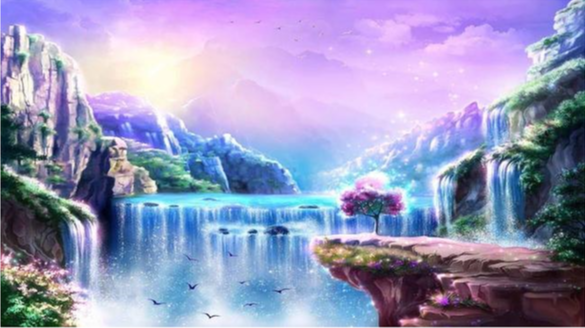 Using the picture above. Write a setting description using the FeelingImagining Touching Smelling lens. Can you also try to use a simile? What about getting some fronted adverbials in there? 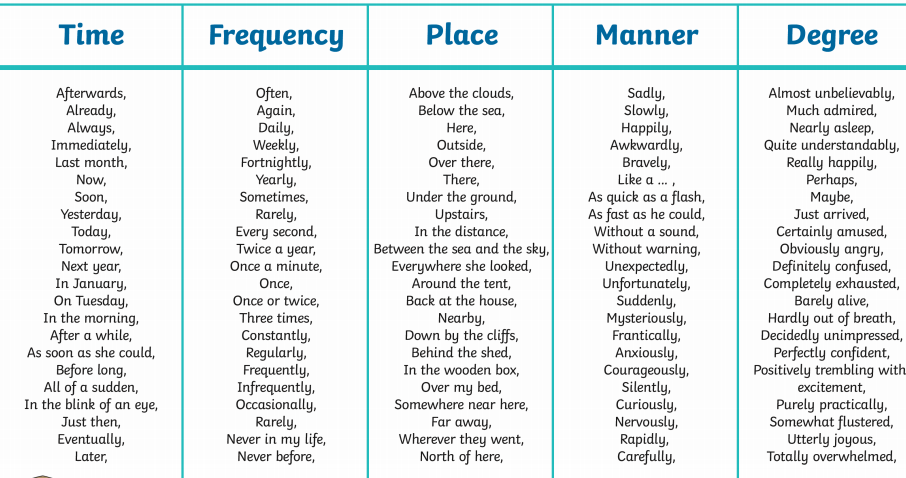 